n                                      Subject Art - Year 7 Medium Term Plan/SOW                                      Subject Art - Year 7 Medium Term Plan/SOW                                      Subject Art - Year 7 Medium Term Plan/SOW                                      Subject Art - Year 7 Medium Term Plan/SOW                                      Subject Art - Year 7 Medium Term Plan/SOW                                      Subject Art - Year 7 Medium Term Plan/SOW The Academy of St Francis of Assisi The Academy of St Francis of AssisiUNIT 1Title : Pop Art Portraits Title : Pop Art Portraits Title : Pop Art Portraits Title : Pop Art Portraits Title : Pop Art Portraits Number of lessons in sequence14Overarching Curricular Goals (Aims) (What do you intend students know about and be able to do by the end of the topic, or scheme of learning. Critical knowledge needed to inform later learning and wider contexts.)Overarching Curricular Goals (Aims) (What do you intend students know about and be able to do by the end of the topic, or scheme of learning. Critical knowledge needed to inform later learning and wider contexts.)By the end of this unit students will:    Students will study how Pop Art has influenced colour and line. They will gain a greater appreciation for the value of the history of art, how pop art communicates and engages the head, heart and hand. By the end of this unit students will:    Students will study how Pop Art has influenced colour and line. They will gain a greater appreciation for the value of the history of art, how pop art communicates and engages the head, heart and hand. Links to National CurriculumLinks to & building upon prior learning
Including KS2 if Yr7National curriculum KS3SOW allows students to use a range of techniques – (collage, drawing and painting,) to record their observations in sketchbooks, Journals - (comic book diary)and other media (artist business cards and final piece)This SOW offers a basis for exploring ideas around the power of image to communicate. It promotes the use of a range of techniques and media, including painting.It offers skills to increase their proficiency in the handling of different materials, and vocabulary to analyse and evaluate their own work, and that of others, in order to strengthen the visual impact or applications of their work.The SOW explores the history of art, major movements (Pop Art) from the 1950’s/60’s up to the present day.National curriculum KS2SOW designed to engage, inspire and challenge pupils, equipping them with the knowledge and skills to experiment, invent and create their own works of art inspired by pop art movement, understanding historical and cultural developments of the time. SOW designed to produce creative work, allowing students to explore their self, ideas and record their characteristic.Sow promotes drawing and painting skills, while allowing evaluation. Students will use sketch books to record their observations and use them to review and revisit ideas  - value scales, AP1 feedback evidenced in final outcome.Students will develop their mastery of collage, painting and drawing techniques.Students will learn about great artists, historical (Warhol) and contemporary (Opi) who offers greater diversity. v’s 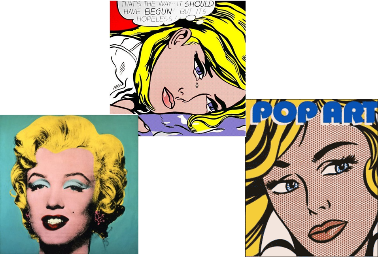 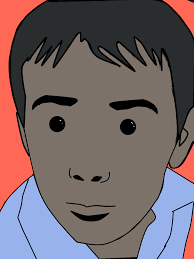 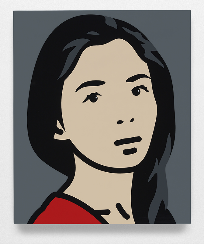 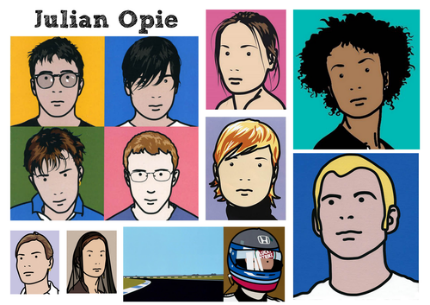 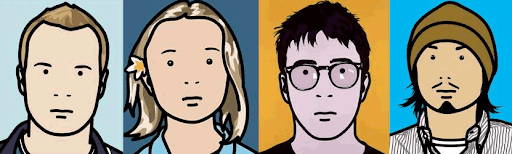 This unit is an extension of a popular primary topic, allowing familiarity and way to establish common understanding of critical fundamentals, while proudly celebrating the identity of each student, and diversity of our ASFA family. National curriculum KS3SOW allows students to use a range of techniques – (collage, drawing and painting,) to record their observations in sketchbooks, Journals - (comic book diary)and other media (artist business cards and final piece)This SOW offers a basis for exploring ideas around the power of image to communicate. It promotes the use of a range of techniques and media, including painting.It offers skills to increase their proficiency in the handling of different materials, and vocabulary to analyse and evaluate their own work, and that of others, in order to strengthen the visual impact or applications of their work.The SOW explores the history of art, major movements (Pop Art) from the 1950’s/60’s up to the present day.National curriculum KS2SOW designed to engage, inspire and challenge pupils, equipping them with the knowledge and skills to experiment, invent and create their own works of art inspired by pop art movement, understanding historical and cultural developments of the time. SOW designed to produce creative work, allowing students to explore their self, ideas and record their characteristic.Sow promotes drawing and painting skills, while allowing evaluation. Students will use sketch books to record their observations and use them to review and revisit ideas  - value scales, AP1 feedback evidenced in final outcome.Students will develop their mastery of collage, painting and drawing techniques.Students will learn about great artists, historical (Warhol) and contemporary (Opi) who offers greater diversity. v’s This unit is an extension of a popular primary topic, allowing familiarity and way to establish common understanding of critical fundamentals, while proudly celebrating the identity of each student, and diversity of our ASFA family. National curriculum KS3SOW allows students to use a range of techniques – (collage, drawing and painting,) to record their observations in sketchbooks, Journals - (comic book diary)and other media (artist business cards and final piece)This SOW offers a basis for exploring ideas around the power of image to communicate. It promotes the use of a range of techniques and media, including painting.It offers skills to increase their proficiency in the handling of different materials, and vocabulary to analyse and evaluate their own work, and that of others, in order to strengthen the visual impact or applications of their work.The SOW explores the history of art, major movements (Pop Art) from the 1950’s/60’s up to the present day.National curriculum KS2SOW designed to engage, inspire and challenge pupils, equipping them with the knowledge and skills to experiment, invent and create their own works of art inspired by pop art movement, understanding historical and cultural developments of the time. SOW designed to produce creative work, allowing students to explore their self, ideas and record their characteristic.Sow promotes drawing and painting skills, while allowing evaluation. Students will use sketch books to record their observations and use them to review and revisit ideas  - value scales, AP1 feedback evidenced in final outcome.Students will develop their mastery of collage, painting and drawing techniques.Students will learn about great artists, historical (Warhol) and contemporary (Opi) who offers greater diversity. v’s This unit is an extension of a popular primary topic, allowing familiarity and way to establish common understanding of critical fundamentals, while proudly celebrating the identity of each student, and diversity of our ASFA family. Outcomes/Success CriteriaOutcomes/Success CriteriaKnowledge Learners will:  Students will learn that artists make marks, that draw attentionArt communicates, in every senseArt has it’s own vocabularyArtists use and abuse techniques and traditionsArtist play with ideas, materials and failuresArt engages head, heart and handArt is not fixed in meaning. Context is everythingArt has value in unequal measureArt makes people powerful, for good and badFormal elements: Students will respond through the formal elements of colour and lineSkills: Learners will learn: Collage and cutting techniques – clean cut, contour cut, halo contour cut and ripped edge.Colour theory – Hue, value, primary, secondary, tertiary, monochromatic, complimentary, triadic, harmonious, analogous, intensity, value and ratio.Painting skills – how to hold a brush, how to clean and maintain brush and watercolours, and how to colour mix tints, shades and skin tones using a limited colour palette. Drawing skills – transferring techniquesEvaluation skills using vocabulary linked to the sow.Knowledge Learners will:  Students will learn that artists make marks, that draw attentionArt communicates, in every senseArt has it’s own vocabularyArtists use and abuse techniques and traditionsArtist play with ideas, materials and failuresArt engages head, heart and handArt is not fixed in meaning. Context is everythingArt has value in unequal measureArt makes people powerful, for good and badFormal elements: Students will respond through the formal elements of colour and lineSkills: Learners will learn: Collage and cutting techniques – clean cut, contour cut, halo contour cut and ripped edge.Colour theory – Hue, value, primary, secondary, tertiary, monochromatic, complimentary, triadic, harmonious, analogous, intensity, value and ratio.Painting skills – how to hold a brush, how to clean and maintain brush and watercolours, and how to colour mix tints, shades and skin tones using a limited colour palette. Drawing skills – transferring techniquesEvaluation skills using vocabulary linked to the sow.Links to National CurriculumLinks to & building upon prior learning
Including KS2 if Yr7National curriculum KS3SOW allows students to use a range of techniques – (collage, drawing and painting,) to record their observations in sketchbooks, Journals - (comic book diary)and other media (artist business cards and final piece)This SOW offers a basis for exploring ideas around the power of image to communicate. It promotes the use of a range of techniques and media, including painting.It offers skills to increase their proficiency in the handling of different materials, and vocabulary to analyse and evaluate their own work, and that of others, in order to strengthen the visual impact or applications of their work.The SOW explores the history of art, major movements (Pop Art) from the 1950’s/60’s up to the present day.National curriculum KS2SOW designed to engage, inspire and challenge pupils, equipping them with the knowledge and skills to experiment, invent and create their own works of art inspired by pop art movement, understanding historical and cultural developments of the time. SOW designed to produce creative work, allowing students to explore their self, ideas and record their characteristic.Sow promotes drawing and painting skills, while allowing evaluation. Students will use sketch books to record their observations and use them to review and revisit ideas  - value scales, AP1 feedback evidenced in final outcome.Students will develop their mastery of collage, painting and drawing techniques.Students will learn about great artists, historical (Warhol) and contemporary (Opi) who offers greater diversity. v’s This unit is an extension of a popular primary topic, allowing familiarity and way to establish common understanding of critical fundamentals, while proudly celebrating the identity of each student, and diversity of our ASFA family. National curriculum KS3SOW allows students to use a range of techniques – (collage, drawing and painting,) to record their observations in sketchbooks, Journals - (comic book diary)and other media (artist business cards and final piece)This SOW offers a basis for exploring ideas around the power of image to communicate. It promotes the use of a range of techniques and media, including painting.It offers skills to increase their proficiency in the handling of different materials, and vocabulary to analyse and evaluate their own work, and that of others, in order to strengthen the visual impact or applications of their work.The SOW explores the history of art, major movements (Pop Art) from the 1950’s/60’s up to the present day.National curriculum KS2SOW designed to engage, inspire and challenge pupils, equipping them with the knowledge and skills to experiment, invent and create their own works of art inspired by pop art movement, understanding historical and cultural developments of the time. SOW designed to produce creative work, allowing students to explore their self, ideas and record their characteristic.Sow promotes drawing and painting skills, while allowing evaluation. Students will use sketch books to record their observations and use them to review and revisit ideas  - value scales, AP1 feedback evidenced in final outcome.Students will develop their mastery of collage, painting and drawing techniques.Students will learn about great artists, historical (Warhol) and contemporary (Opi) who offers greater diversity. v’s This unit is an extension of a popular primary topic, allowing familiarity and way to establish common understanding of critical fundamentals, while proudly celebrating the identity of each student, and diversity of our ASFA family. National curriculum KS3SOW allows students to use a range of techniques – (collage, drawing and painting,) to record their observations in sketchbooks, Journals - (comic book diary)and other media (artist business cards and final piece)This SOW offers a basis for exploring ideas around the power of image to communicate. It promotes the use of a range of techniques and media, including painting.It offers skills to increase their proficiency in the handling of different materials, and vocabulary to analyse and evaluate their own work, and that of others, in order to strengthen the visual impact or applications of their work.The SOW explores the history of art, major movements (Pop Art) from the 1950’s/60’s up to the present day.National curriculum KS2SOW designed to engage, inspire and challenge pupils, equipping them with the knowledge and skills to experiment, invent and create their own works of art inspired by pop art movement, understanding historical and cultural developments of the time. SOW designed to produce creative work, allowing students to explore their self, ideas and record their characteristic.Sow promotes drawing and painting skills, while allowing evaluation. Students will use sketch books to record their observations and use them to review and revisit ideas  - value scales, AP1 feedback evidenced in final outcome.Students will develop their mastery of collage, painting and drawing techniques.Students will learn about great artists, historical (Warhol) and contemporary (Opi) who offers greater diversity. v’s This unit is an extension of a popular primary topic, allowing familiarity and way to establish common understanding of critical fundamentals, while proudly celebrating the identity of each student, and diversity of our ASFA family. 2/3 tier vocabulary.2/3 tier vocabulary.Differentiation/Scaffolding/Support.Stretch and challenge opportunities in class, enrichment and home learning.Opportunities for wider reading/Listening/watching.Opportunities for wider reading/Listening/watching.Opportunities for wider reading/Listening/watching.Opportunities for wider reading/Listening/watching.Pop Art. Portrait. Self portrait. Clean cut, contour cut, halo contour cut and ripped edge, composition, negative space, bleeding, hue, value, primary, secondary, tertiary, monochromatic, complimentary, triadic, harmonious, analogous, intensity, value, ratio, transfer, tints, shades, skin tones, colour palette.Pop art movement, abstract, portrait, portraiture, selfie, moodboard, doppelgänger.Ratio, range, African American, Asian, Caucasian.Line, transfer, pressure, reverse, masking tape.Self-portrait, and summary of unit words. Selective colour. Oracy:  Words will be formally introduced in lessons, repeated for familiarity and rewarded when used in context.  Also Add hyperlink to KOPop Art. Portrait. Self portrait. Clean cut, contour cut, halo contour cut and ripped edge, composition, negative space, bleeding, hue, value, primary, secondary, tertiary, monochromatic, complimentary, triadic, harmonious, analogous, intensity, value, ratio, transfer, tints, shades, skin tones, colour palette.Pop art movement, abstract, portrait, portraiture, selfie, moodboard, doppelgänger.Ratio, range, African American, Asian, Caucasian.Line, transfer, pressure, reverse, masking tape.Self-portrait, and summary of unit words. Selective colour. Oracy:  Words will be formally introduced in lessons, repeated for familiarity and rewarded when used in context.  Also Add hyperlink to KOKnowledge Support: Knowledge organisers used every lessonReading support:Key words will have visual promptsSkills support: Process sheets used a visual helpsUse of lead learnersVideo displaysUse of visualisersUse of demonstrationsTeacher 121 support for additional help if requiredThrough resourcesThrough time allotmentScale of tasksHome learning outcomesScholarship:Flake - Mathew Dooley 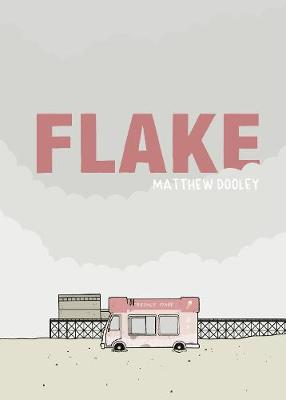 https://www.beyondthejoke.co.uk/content/9002/matthew-dooley-prizeFlake - Mathew Dooley https://www.beyondthejoke.co.uk/content/9002/matthew-dooley-prizeFlake - Mathew Dooley https://www.beyondthejoke.co.uk/content/9002/matthew-dooley-prizeFlake - Mathew Dooley https://www.beyondthejoke.co.uk/content/9002/matthew-dooley-prizeUnit Title
AP1
Sequence of learning                   Lesson title, theme, big question. Key concepts/outcomes/knowledge and skills. (Could also add lesson vocab here)Assessment/ including specific content/ knowledge/skills tested. Green=assess/Blue=improve HWK. Add HyperlinkTo  be in books clearly markedFurthering Cultural Capital.&Opportunities for readingRecall of prior or future topics – Lesson resources including or hyperlink to supporting websites/resources/books/texts & individual lessons. 5xT+L essentials to be included in individual lessons, 1BaselineRememberPrior knowledgeBig question:What do you know?How hard will I have to challenge you?Key word knowledgeDrawing skillsPainting skillsAnalysis of art (writing skills)Baseline assessment – Assessed into high, mid, low to inform seating plans and differentiation of unit resources.Students to come to lesson with summer task completed – Selfie multiple choice task.Homework due for next lesson, extension of baseline. Creative colour wheel 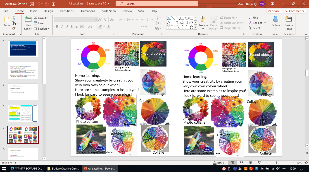 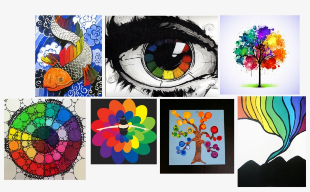 Studentsdemonstrate prior knowledge and understandingTo allow for greater differentiation. Normal art room health and safety rules apply.PPT hereResources here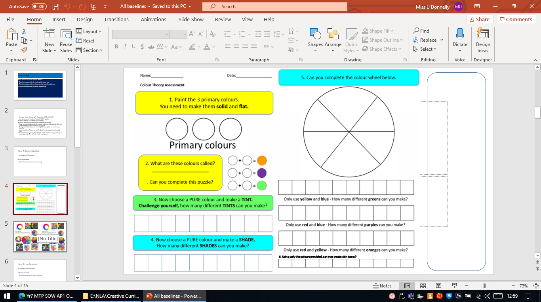  2Introduction – SelfBorn to beUnderstand How to use equipment and materials correctlyBig question: Who, be, she? Who, be, me?Who, be, we?What makes effective composition? Artists play with ideas, materials and failure.Art has its own vocabulary. Know: creative industry practiceUnderstand:Create: Miniature selfie Artist business cardSkill: cutting skills, painting skills and collage skills. Misconceptions: promoting effective composition skills, cutting skills and composition (negative space and bleeding images).Out comes: Discussion, selfie business card.Lesson vocabulary: Collage, clear-cut, composition, negative space, bleeding, outline, limited colours. Selfie task and research pop art images to bring to lesson.Modelling creative industry practice - artist business cardsLinked to AP1 Year 8,ME:WE =Students reflect on their own identity and how that relates to our school community. Linked to AP1 Year 9,[I]dentity =Students research their cultural identity, celebrate the social impact ior express a relevant message to inform others.Normal art room health and safety rules apply.PPT hereResources here Visual prompt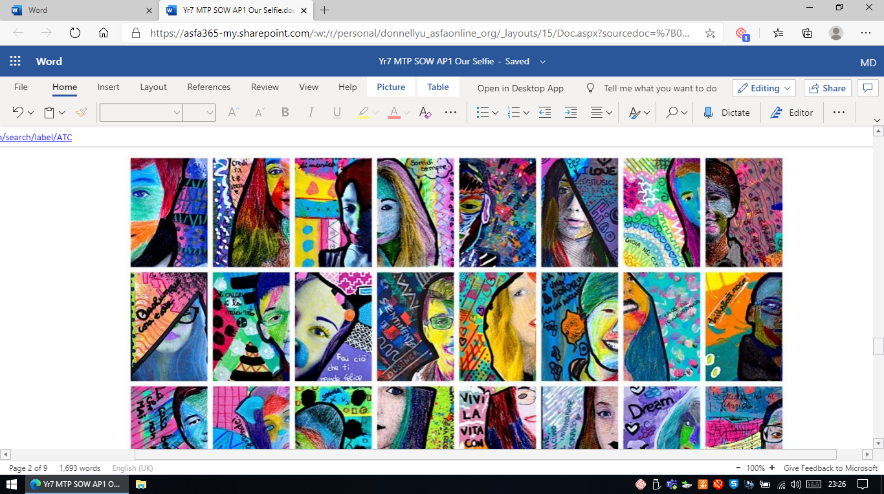 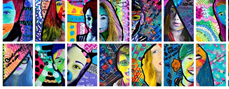  3Introducation to the movement – What a load of banana’s!ApplyPrior lessons knowledge and skills to present a moodboardBig question:What is popular culture?Why is it significant?What is low art?What is high art?What makes Pop Art Banana’s?Is media harmless?Can a can of soup ever be more than a can of soup?Students will learn that artists make marks, that draw attentionArt communicates, in every sense Pop art has value in unequal measureArt engages head, heart and hand.Art has its own vocabulary.Know: key vocabulary  Understand: The movement Create: pop art moodboardSkill/ technique: collage mixed media Outcomes: Discussion, moodboard (addressing misconceptions, focusing on cutting skills)Lesson vocabulary: Collage, clear cut, ripped cut, contour cut, halo contour cut.Recall of vocabulary A6 Pop art typography/explosion and spellings. 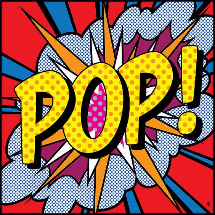 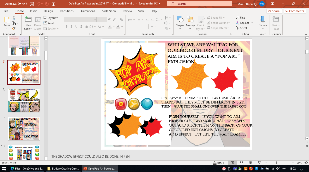 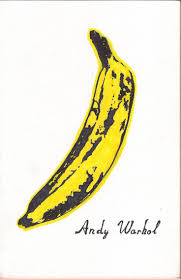 The banana became an iconic symbol for wealth, with the rise of importing goods we now take for granted. Fruit was considered a luxury. Could what we consider as a luxury today, be taken for granted in the future?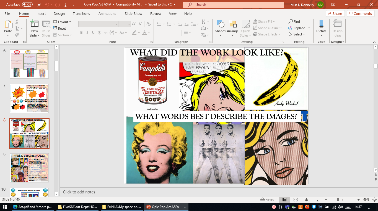 Narrow media representation (western standards) of female beauty and erratic emotional states. What message do they convey? How powerful are these images on society?Are there any modern day examples of this?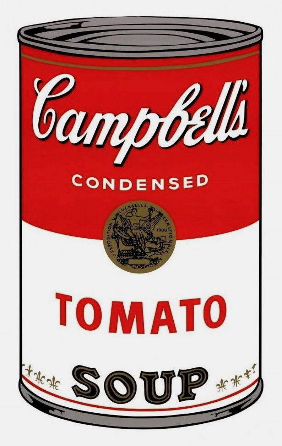 What can we learn from this image?The soup can became one of PopArt's most iconic symbols.It represents the very first instant/convenient foods of the time. This was a landmark product as it freed women from traditional domestic duties, allowing them time to enter the workforce, which in turn, allowed them to be financially independent.What, today, could be said to have similar significance or meaning?Pop art projects in primary. Normal art room health and safety rules apply.PPT hereResources here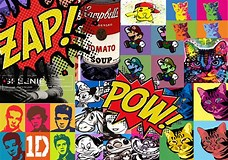  4Magic mixApply:Apply prior knowledge and skills to complete a colour wheel (colour theory)What colour should I use?Why, how, what, when?What happens when...?Pop art has value in unequal measureArt engages head, heart and hand.Art has its own vocabulary.Know: key vocabulary  Understand: Colour theory Create: a painted colour wheel Skill: Outcomes: Discussion, colour wheelLesson vocabulary: formal element, colour, hue, value, intensity, primary, secondary, tertiary, monochromatic, complimentary, harmonious, analogous. Doppleganger. Doppleganger artist pape  learning spellings of key words. Spelling test as settler.Students take a selfie, upload it to website which locates fine art that resembles them. Students present an artist page on the artist you resemble.Include your selfieInclude the image of the artistInclude 5 facts about the artistAnalyse the art work using formal element colourShare your opinion of the artists workFind two additional ways in which you are similar to the artistLow art v’s high art and accessibility.Introduction to world museums virtual experience. Use Your Selfie (pop-art) to Find Your Fine Art (high art) Doppelgänger.Normal art room health and safety rules apply.PPT hereResources here 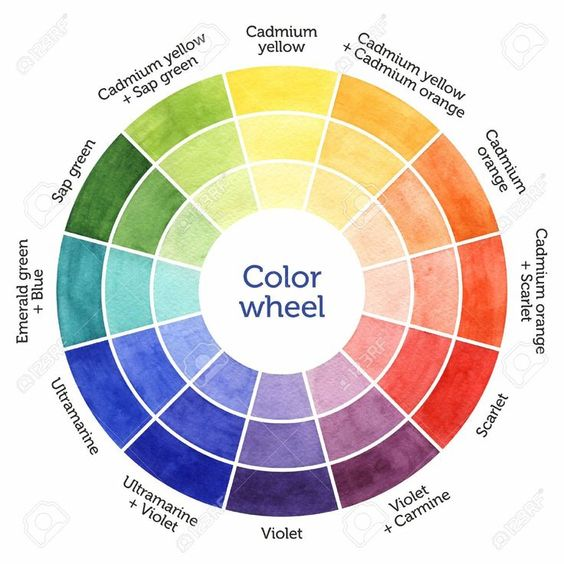  5Tint-tasticApplymixing skills to value scalesWhy?To maximise painting abilityStudents will learn that artists make marks, that draw attentionArt communicates, in every senseArt has it’s own vocabularyArtists use and abuse techniques and traditionsArtist play with ideas, materials and failuresArt engages head, heart and handArt is not fixed in meaning. Context is everythingKnow: key vocabulary  Understand: mixing ratio and painting skillsCreate: 3xvalue scales showing tints.Skill: Painting Outcomes: Discussion, 3x value scales showing increasing refinement.Lesson vocabulary: Tint, ratio, colour mixing and value scales.Self-portrait drawing using line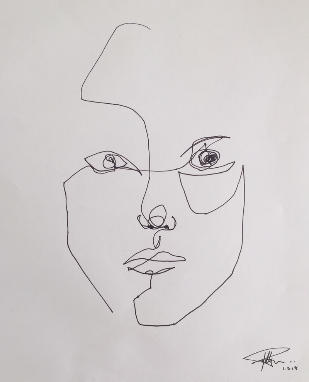 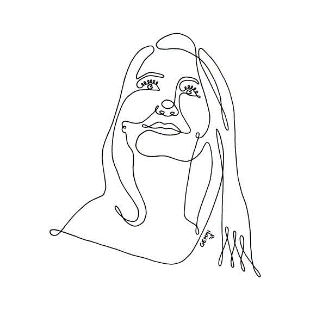 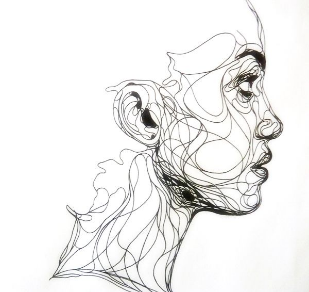 To know how to addHighlights to hair in self portrait – final piece.Normal art room health and safety rules apply.PPT hereResources here Visual prompt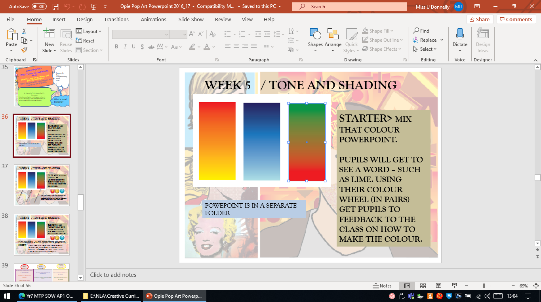  6Shade fadeApplyMixing skills to creates shade value scalesAnalysis the success of  mixing and paintingStudents will learn that artists make marks, that draw attentionArt communicates, in every senseArt has it’s own vocabularyArtists use and abuse techniques and traditionsArtist play with ideas, materials and failuresArt engages head, heart and handArt is not fixed in meaning. Context is everythingArt has value in unequal measureArt makes people powerful, for good and badKnow: key vocabulary  Understand: Mixing ratios and painting skillsCreate: 3xvalue scales Skill: Painting techniquesOutcomes: Discussion, 3x value scales showing increasing refinement showing shade.Lesson vocabulary: formal element, colour, hue, value, intensity, primary, secondary, tertiary, monochromatic, complimentary, harmonious, analogous. Self portrait. Research personal values.Contour typography draft for final. Assessed. Students comment/reflection, and refinements to be evident in final piece.Key skills and vocab support all SOWUse of line has links to “Birds with issues”, which recaps and extends line.Normal art room health and safety rules apply.PPT hereResources here Visual prompt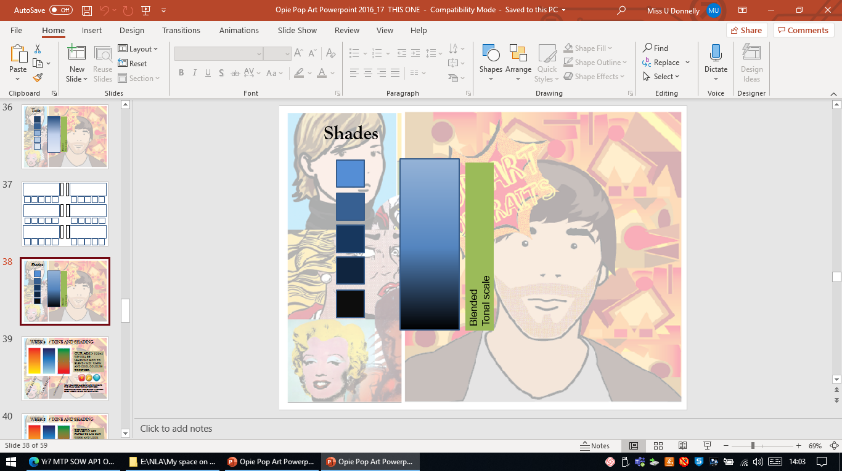 7 All about AbstractApplyCombined painting skills to lines arranged abstractAnalyseThe success of colour mixing and painting Students will learn that artists make marks, that draw attentionArt communicates, in every senseArt has it’s own vocabularyArt engages head, heart and handArtists use and abuse techniques and traditionsArtist play with ideas, materials and failuresArt is not fixed in meaning. Context is everythingArt has value in unequal measureArt makes people powerful, for good and badKnow: key vocabulary  Understand: Drawing and Painting skills Create: An abstract background (practice for final piece)Outcomes: Discussion, an abstract background.Lesson vocabulary: abstract, tine, shadeDeep marking assessed piece.Assessed on painting skills, ability to control the paint, vibrancy, ability to mix the paint :tints and shades.Feedback given, action to be demonstrated in final outcome, week 9 and 10 Students research the work of Julian Opie and create an artist information page demonstrating the compositional skills they have learned.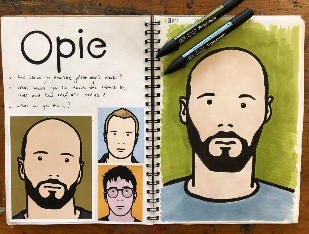 Extension from line homework, previous weekLinks to Year 8 and 9 sow reflecting on self and characteristics of value and merit. Normal art room health and safety rules apply.PPT hereResources here Visual prompt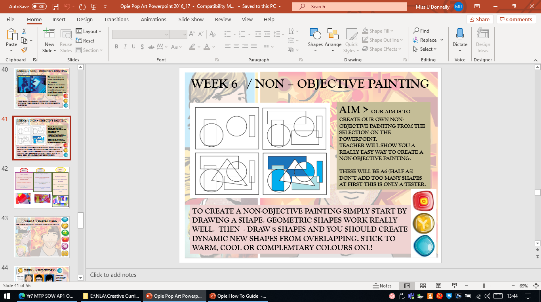 8Skin SkillApplyMixing skills to create a range of skin tones.Analyse  The success of mixing skills and paintingStudents will learn that artists make marks, that draw attentionArt has it’s own vocabularyArt engages head, heart and handArtist play with ideas, materials and failuresArt has value in unequal measureArt makes people powerful, for good and badKnow: key vocabulary  Understand: Mixing ratios and painting skillsCreate: 3 value scales showing a range of skin tonesSkill: Artist analysis and drawing skills using lineOutcomes: Discussion, 3 tonal values showing African American, Asian and Caucasian mixing skills.Lesson vocabulary: Ratio, range, African American, Asian, Caucasian.Comic book diary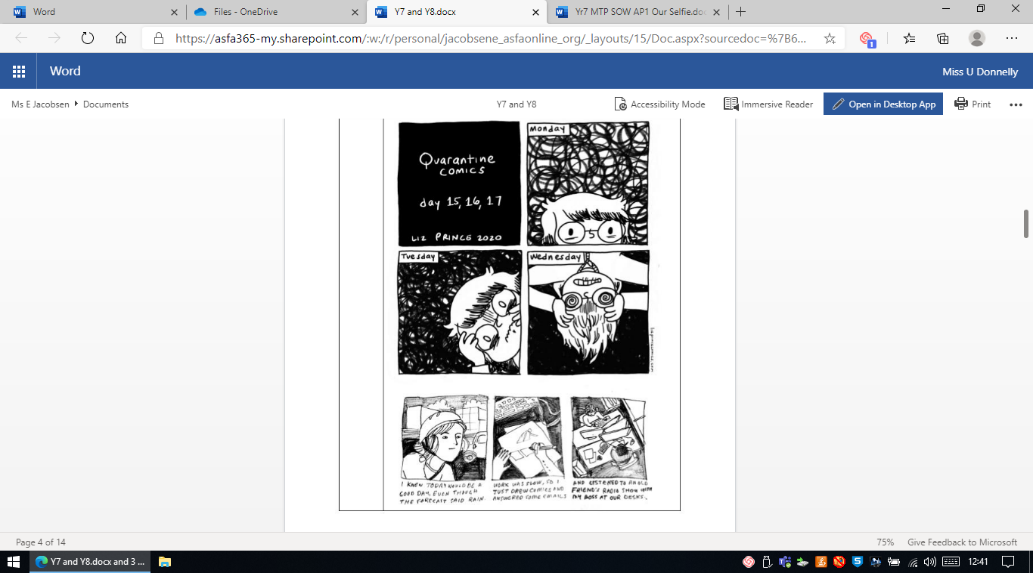 Normal art room health and safety rules apply.PPT hereResources here Visual prompt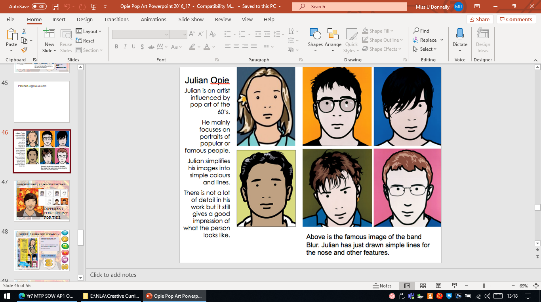 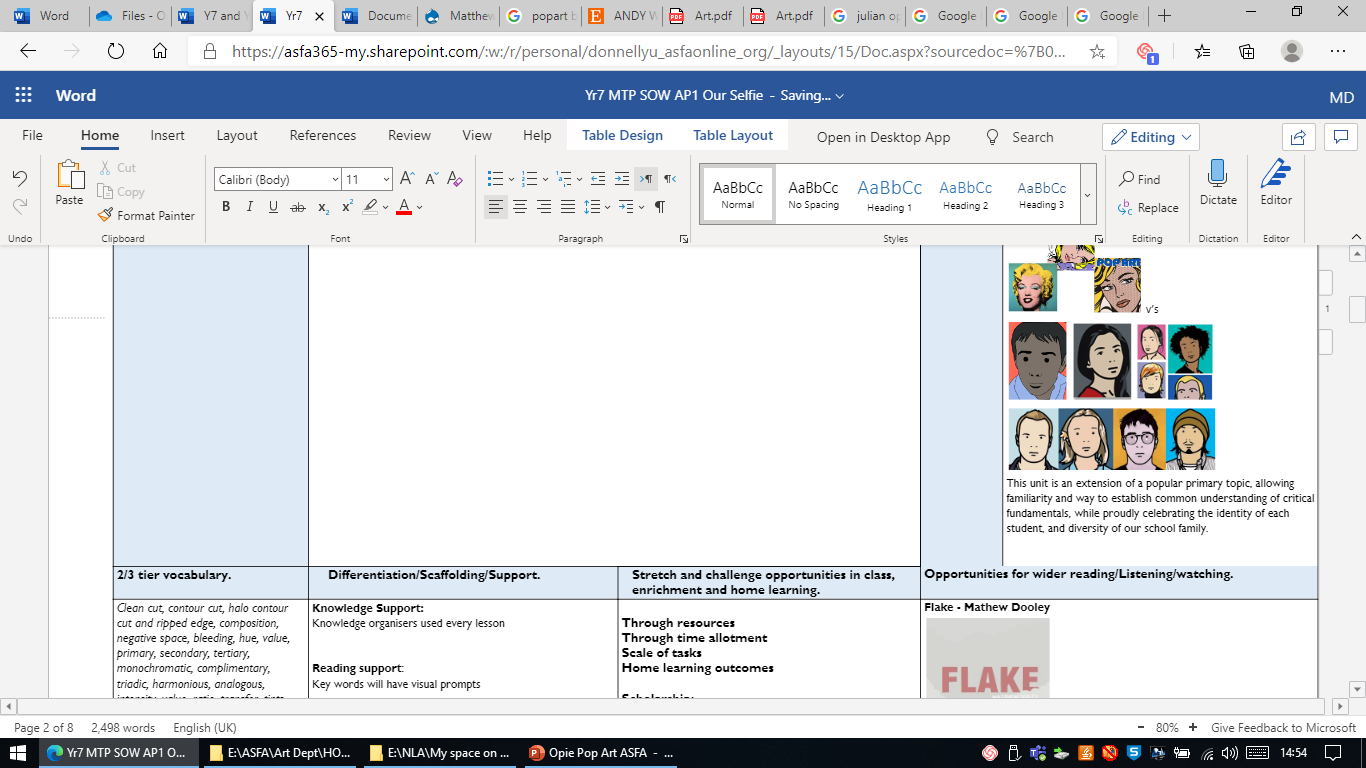 9 Outline of final pieceCreate and evaluateLine drawing from primary imageArtist work and tracing techniqueStudents will learn that artists make marks, that draw attentionArt communicates, in every senseArt has it’s own vocabularyArt engages head, heart and handArtists use and abuse techniques and traditionsArt has value in unequal measureArt makes people powerful, for good and badKnow: key vocabulary  and how to use equipment safelyUnderstand: how to draw in the style of an artistCreate: an outline of their self portrait using primary source in the styleSkill: drawing skills and transfer techniques.Skill: Artist analysis and drawing skills using lineOutcomes: Discussion, outline of themselves.Lesson vocabulary: Line, transfer, pressure, reverse, masking tape. Whole unit vocabulary check.Spelling testComic book storyboard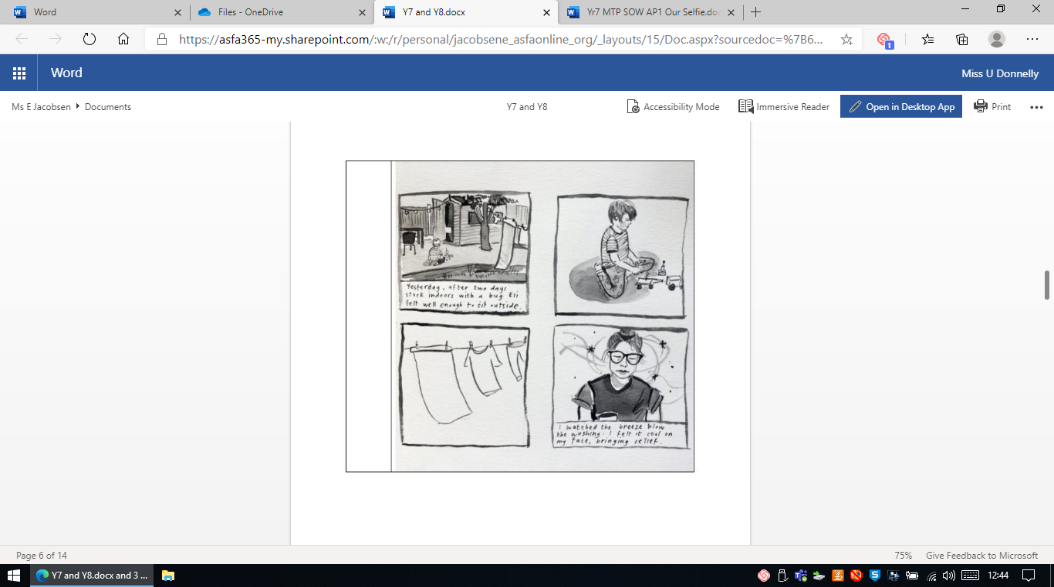 Careers in art – illustrationFlake – Matthew Dooleyhttps://www.beyondthejoke.co.uk/content/9002/matthew-dooley-prizeFlake wins the 2020 Bollinger Everyman Wodehouse Prize for Comic Fiction with graphic novel Flake – where  two siblings quarrel over ice cream.Normal art room health and safety rules apply.PPT hereResources here Visual prompt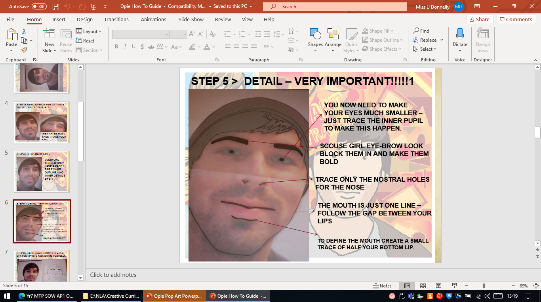 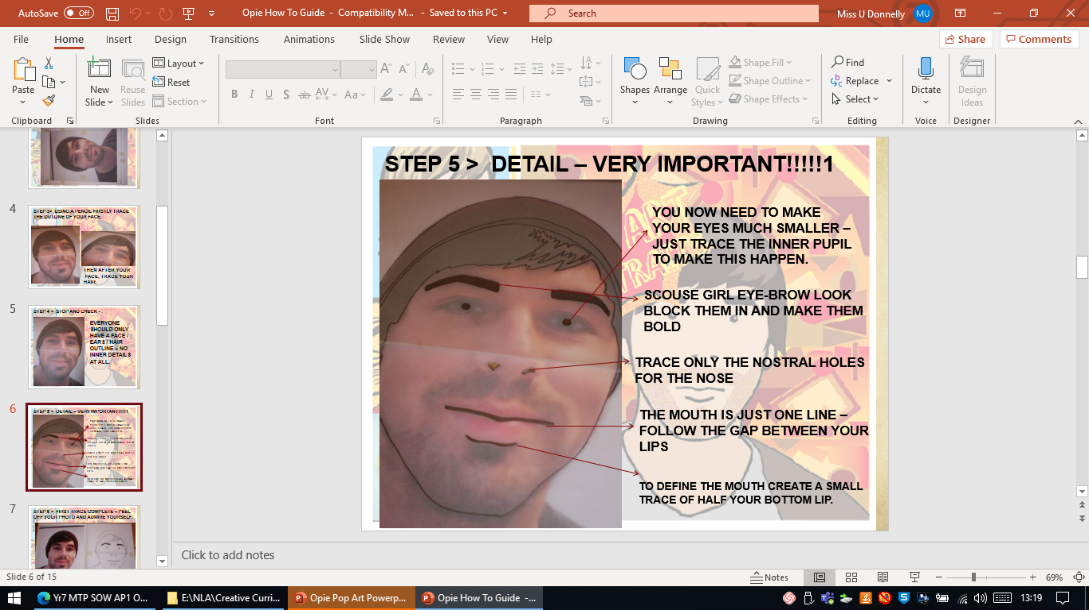 10Painting of final piece. CreateLine to primary imageAnalysisTracing effectStudents will learn that artists make marks, that draw attention Art communicates, in every senseArt engages head, heart and handArt has it’s own vocabularyArtists use and abuse techniques and traditionsArt has value in unequal measureKnow: key vocabulary and how to use equipment safelyUnderstand: how to paint their work in the style of OpieCreate: an outline of their self-portrait using primary source.Skill: Artist analysis, painting skills, refinement skillsOutcomes: Discussion, completed piece, evaluation of work.Lesson vocabulary: Self-portrait, and summary of unit words.“ABCDEFG” - iconicIndependent homework response.Kourtney Kardashian meme.Pop culture.Perceived, low art, trash TV.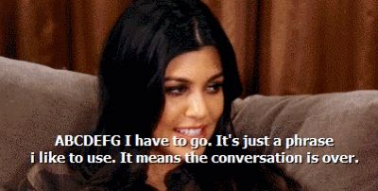 Students respond by choosing a chakra and colour to create their artwork.Buddhism practice and beliefs.WellbeingActual reference:A,B,C,D,E,F,G = The musical notes assigned to chakras, each one representing a meaning, and linked to a colour. Meaning raised by cultural significance.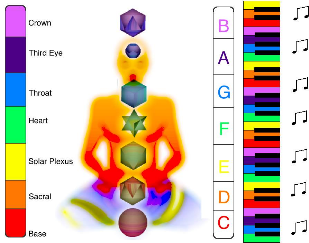 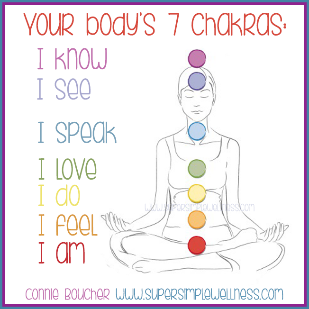 Links to cultural element, Brazilian art, Year 8.Links to media message, codes and hidden symbols s in Year 9, [I]dentity Normal art room health and safety rules apply.PPT hereResources here Visual prompt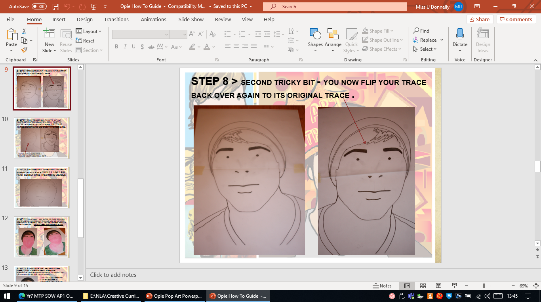 11Final piece complete Create and evaluateLine to primary imageAnalysisTracing effectStudents will learn that artists make marks, that draw attention Art communicates, in every senseArt engages head, heart and handArt has it’s own vocabularyArtists use and abuse techniques and traditionsArt has value in unequal measureKnow: key vocabulary and how to use equipment safelyUnderstand: how to paint their work in the style of OpieCreate: an outline of their self-portrait using primary source.Skill: Artist analysis, painting skills and evaluation Outcomes: Discussion, completed piece, evaluation of work.Lesson vocabulary: Self-portrait, and summary of unit words. Selective colour.Final piece deep marked and reported on. Drawing:Assessed on likeness to self, ability to apply Opie characteristic to self, quality of line, quality of contour typography and legibility. Painting:Assessed on painting skills, ability to control the paint, vibrancy, ability to mix the paint :tints and shades and overall presentation. Evaluation:Ability to act on feedback at week 7. Assessed on spelling and ability to identify strengths and weaknesses. Assessed on overall homework response and ability to meet deadline.Cultural element linked to cultural projects = Brazil in Year 8.Normal art room health and safety rules apply.PPT hereResources here Visual prompt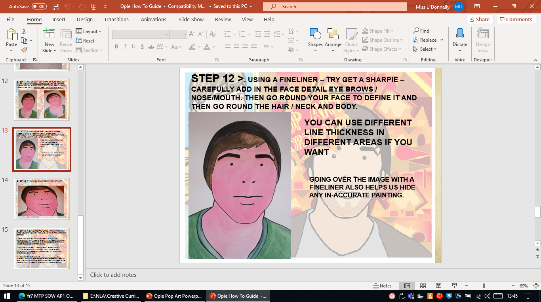 